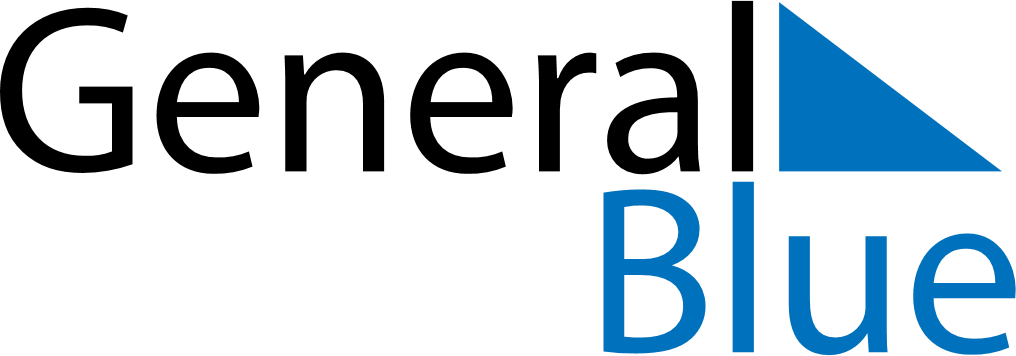 April 2029April 2029April 2029April 2029PhilippinesPhilippinesPhilippinesMondayTuesdayWednesdayThursdayFridaySaturdaySaturdaySunday1Easter Sunday23456778910111213141415Day of Valor16171819202121222324252627282829Feast of the Sacrifice (Eid al-Adha)Lapu-Lapu Day30